Муниципальное автономное дошкольное образовательное учреждение«Детский сад «Театр на Звезде» г. ПермиПроект в средней и старшей группе комбинированной направленности «Ромашки театральные» по театрализованной деятельности«Цыплёнок Пик ищет свою семью»Авторы: Попова И.В. – воспитатель Абраменко Л.Г. – учитель – логопедПермь, 2024 г.Проект «Цыплёнок Пик ищет свою семью» по театрализованной деятельности в средней и старшей группе комбинированной направленности  «Ромашки театральные» МАДОУ «Детский сад «Театр на Звезде»»Авторы: воспитатель Попова И.В., учитель – логопед Абраменко Л.Г..Тип: информационно – творческий, ролевой, игровой
Вид: групповой
Форма проведения: занятия, беседы, дидактические игры, сюжетно –        ролевые игры, чтение художественной литературы, загадывание загадок, просмотр видеофильмов, драматизацияПродолжительность: 5 недель (конец февраля – март)Место проведения: группа
По характеру участия ребёнка: исполнитель
По характеру контактов: внутри ДОУ, в контакте с семьейПроблема: Вопрос адаптации детей с ОВЗ в современном обществе стоит остро и самое главное в нём это ощущение ребёнка с ОВЗ в этом мире. На наш взгляд, театрализованная деятельность является наиболее эффективным средством социализации детей с ОВЗ  Участники проекта: дети,  родители воспитанников, воспитатели и логопед
Возраст детей:  4 - 5 летАктуальность проектаПедагогический проект по театрализованной деятельности «Цыплёнок Пик ищет свою семью» направлен на развитие у детей среднего и старшего дошкольного возраста с ОВЗ творческой активности, коммуникативных способностей, эмпатии, преодоления застенчивости. Театрализованная деятельность является эффективным средством для социальной адаптации детей с ОВЗ, а так же развития у них коммуникативных навыков. Вся жизнь детей насыщена игрой. Каждый ребенок хочет сыграть свою роль. Научить ребенка играть, брать на себя роль и действовать, вместе с тем помогая ему приобретать жизненный опыт, – все это помогает осуществить театрализованная деятельность.
Театрализованная деятельность позволяет формировать опыт социальных навыков поведения благодаря тому, что каждая сказка или литературное произведение для детей всегда имеют нравственную направленность (доброта, взаимовыручка, помощь). Благодаря театру ребенок познает мир не только умом, но и сердцем и выражает свое собственное отношение к добру и злу. Театрализованная деятельность помогает ребенку преодолеть робость, неуверенность в себе, застенчивость. Театр научит ребенка видеть прекрасное в жизни и в людях, зародит стремление самому нести в жизнь прекрасное и доброе. Таким образом, можно сделать вывод, что через театрализованную деятельность происходит всестороннее развитие ребенка, значительно облегчается его социализация и адаптация к условиям жизни в обществе.Проект именно по этой сказке составлен не случайно. По указу Президента Российской Федерации 2024 год в нашей стране объявлен Годом семьи. В Год семьи особое внимание уделяется сохранению традиционных семейных ценностей, к которым относятся любовь, верность, уважение, взаимопонимание и поддержка. Эти ценности являются основой крепкой и счастливой семьи. Каждый год в нашем холдинге проходит Весна театральная. В этом году она проходит под девизом: «Что может быть семьи дороже».  Именно поэтому педагоги и дети нашей группы решили поставить сказку о семье. Создание спектакля для наших детей – самое увлекательное, интересное, радостное и, конечно, полезное занятие. Совместная творческая деятельность вовлекает в процесс работы над спектаклем даже недостаточно активных, вялых, нерешительных детей, помогая им преодолевать зажатость, застенчивость, излишнюю скромность. Педагогический проект «Цыплёнок Пик ищет свою семью» включает планирование, пути и формы реализации проекта для работы с детьми и родителями по развитию театрализованной деятельности на основе театрализованной сказки. Проект адресован педагогам, работающим с детьми среднего и старшего дошкольного возраста.  Цель:  подготовка и постановка сказки «Цыплёнок Пик ищет свою семью»» в средней и старшей  группе комбинированной направленности «Ромашки театральные» в период с конца февраля  по март  2024 года
Задачи:
1. Развивать у детей коммуникативные способности: умение общаться с взрослыми и детьми, опираясь на правила речевого общения, побуждать к умению строить ролевые диалоги в процессе обыгрывания сказки
2. Формировать у детей театрально – творческие способности, навыки театральной культуры
3. Формировать представление о различных видах театра
4. Создавать условия для развития творческой активности детей, привлекать детей к совместной театрализованной деятельности
5. Способствовать пополнению и активизации словаря детей, развивать воображение и мышление
 6. Заинтересовать и привлечь родителей к созданию совместных творческих работ с детьми
 7. Помогать робким и застенчивым детям включаться в театрализованную деятельнорсть
Ожидаемые результаты:у детей сформируется устойчивый интерес к театрально – игровой деятельности, желание участвовать в спектакле по сюжету знакомой сказкисформируется умение передавать характер персонажа интонационной выразительностью речи, мимикой, жестамистроить ролевые диалоги и согласовывать свои действия с другими детьми в ходе спектаклясвободно держаться во время театрализованной деятельностидети станут дружнее, зародится чувство партнерствапополнится кейс сценариев и видеозаписей драматизацией сказки «Цыплёнок Пик ищет свою семью» в детском садуповысится интерес родителей к жизни детей в ДОУпополнится костюмерная новыми костюмами, сделанными руками родителей и педагоговпройдёт премьера мини – спектакля «Цыплёнок Пик ищет свою семью» перед нашими родителями и детьми подготовительной группыв группе появится печатный сценарий и видеозапись сказки в исполнении детьми группыпоявятся новые декорации в копилке группыРабота над проектом:
 I этап – Информационный (подготовительный)Цель этапа:
1.Познакомить всех участников с проектомС педагогами:обсуждение сценарияпредварительное распределение ролейобсуждение постановкиС детьми:чтение сценария сказки «Цыплёнок Пик ищет свою семью»беседа по содержанию сказкипоказ иллюстрацийрассказы детей о посещении театровбеседа - диалог о театрализованной игре с вопросами к детям поискового характера: зачем нужны декорации, костюмы и т. д.беседа о театральной терминологии с объяснением значений терминов «эпизод», «роль»деление пьесы на эпизоды и пересказ их детьми. Знакомство с положительными и отрицательными героями сказкиработа над выразительностью речиФормы работы с детьми: показ, объяснение, рассуждение, помощьИгры: «Давай поговорим», «Сочини предложение», «Фраза по кругу» и т.д.рисованиеконструирование деревьев для лесахудожественные чтения детьми - декламация стихотворений, сказок, рассказовтеатральные игры: этюды, игры, направленные на развитие импровизаций знакомых сказок, развитие коммуникабельности и умения общаться в разных ситуацияхработа над дикцией. Разучивание и повторение скороговорок: Ча-ча-ча – сидит зайчик у врача. Лу-лу-лу – наточил Толя пилу. У Сени и Сани в сетях сом с усами. Шла Саша по шоссе и сосала сушкуработа над дыханием и артикуляцией (упражнение на артикуляцию согласных свистящих и шипящие звуки; упражнение на речевое дыхание «Свеча»)индивидуальная работа над содержанием текста (пересказ в одном лице и по ролям); над выразительностью движений; над интонационной выразительностьюС родителями:консультации: «Значение театральной деятельности в развитии коммуникативных навыков детей». «Интонационная выразительность при заучивании стихотворений»беседы: «Формирование правильной речи воспитанников через театрализованную деятельность» Создание в группе необходимых условий для реализации проекта
Подбор наглядных пособий, демонстрационного материала, литературного материала, изготовление дидактических игр, атрибутов к сюжетно - ролевой игре с элементами театрализованной игры: « Путешествие в театр» премьера сказки «Цыплёнок Пик ищет свою семью»
Результаты 1 этапа: Дети узнают по иллюстрациям сказку, правильно называют персонажей. Умеют отгадывать описательные загадки о персонажах, животных. Активно включаются в игру и речевые контакты с педагогом и сверстниками. Родители имеют представление о значении театрализованной деятельности для развития ребенка. 
                                                 2  этап – ОсновнойЦель этапа: Создание условий для формирования у детей устойчивого интереса к драматизации «Цыплёнок Пик ищет свою семью»                                                 ПланРезультаты этапа: Дети внимательно слушают сказку, активно сопереживают героям, эмоционально откликаются на содержание сказки. У детей проявляется словотворчество. С небольшой помощью могут описать сказочного персонажа, его характер, настроение, действия. Дети не перебивают, слушают и дополняют друг друга. Эмоционально воспроизводят отрывки из сказки, диалоги персонажей, используя выразительные средства (речь, мимику, жесты). С большим желанием участвуют в подготовке к спектаклю, распределению ролей. Дружно работают в мини – группах, создавая выразительный образ героев. Родители становятся активными участниками в подготовке к спектаклю, проявляют творческую активность. У педагогов повышается социально – профессиональная компетентность.
                                              3  этап - Результативный
Цель этапа: Предоставить возможность детям и родителям продемонстрировать результаты совместного творчества в драматизации Представление спектакля «Цыплёнок Пик ищет свою семью» родителям нашей группы и детям подготовительной группы детского садаПубликация видео ролика «Цыплёнок Пик ищет свою семью» в чате родительской группы в ВайбереПополнение кейса детского сада и группы материалами по реализации проекта «Цыплёнок Пик ищет свою семью» (сценарий сказки «Цыплёнок Пик ищет свою семью», видеозапись сказки с выступлением актёров группы, проект «Цыплёнок Пик ищет свою семью»)Результаты этапа:Дети овладевают навыками публичных выступлений, развивают коммуникативные навыки, согласовывают между собой действия и ролевые диалоги в ходе подготовки спектакля. Родители и педагоги становятся сотрудниками в развитии детских творческих способностей детей в ходе подготовки и создания спектакляПополнение РППС группы в рамках проекта:1.Сценарий сказки «Цыплёнок Пик ищет свою семью»2.Декорации и атрибуты:ПеньЛес (деревья, ёлки, мухомор)Пруд (обруч, ткань, кувшинки, лягушки, камыши)МостикПещераКостёрКартыДом Гнома и Белоснежки – ГрибКуст для СветлячкаОчагЧугунокКорзинка с пирожкамиСумка для цыплёнкаФонарик для СветлячкаКлючик золотойЗола (уголёк)Сапожок хрустальный3.Костюмы  4.Видеозапись сказки «Цыплёнок Пик ищет свою семью» в исполнении детей – актёров группы Сценарий сказки «Цыплёнок Пик ищет свою семью» Сценарий сказки переработали и адаптировали:Попова И.В., воспитатель,Абраменко Л.Г., учитель – логопед,Катаева О.Ф., музыкальный руководительХод сценария:Звучит музыка «Пластилиновая ворона»Взрослый:Одну простую сказку,А может быть не сказку.А может не простую.Хотим вам рассказать.Её мы помним с детства.А может быть не с детства.А может и не помним.Но будем вспоминать!По лесной тропинке к пеньку медленно идёт цыплёнок с сумкой через плечо и плачет. К нему подлетает птичка под музыку «Утро в лесу»Птичка (Настя К.):Что с тобой, малыш, случилось?Беда, какая приключилась?Что ты слёзы горько льёшь?Громко мамочку зовёшь!Цыплёнок (Илья):Я от семьи своей отстал и маму с папой потерялПтичка:Не печалься ты, дружок,Сядь – ка лучше на пенёк.Давай в лесу я полетаю,О семье твоей узнаю.Цыплёнок садится на пенёк, кивает птичке, птичка улетает. Цыплёнок продолжает грустить.Звучит «Песенка Красной Шапочки». Красная Шапочка с корзинкой, танцуя, подбегает к цыплёнку.Красная Шапочка (Маргарита):Птичка меня сюда послала,Чтоб тебе я подсказала.Как семью свою найти,К дому отчему прийти.Цыплёнок:Очень я по ним скучаю и родных всех вспоминаю.Бабушкины пирожки и рыбалку дедушки.Мамину ночную сказку, папину заботу, ласку!Красная Шапочка:Не печалься ты, дружок, скушай лучше пирожок.Светлячка с собой возьми – С ним не страшно в путь идти!Красная Шапочка подходит к кусту, берёт за руку Светлячка и ведёт его к цыплёнку.Цыплёнок благодарит Красную Шапочку, она убегает под свою мелодию.Светлячок с фонариком (Макар):Светлячок ведёт цыплёнка к прудуВот мы и к пруду пришли.Мостик через пруд нашли.По нему ты перейди,Дом лягушачий найди.Выбегают два лягушонка Вова и Настя, подбегают к пеньку, танцуют «Лягушачью ламбаду», затем возвращаются к своему пруду.Цыплёнок благодарит Светлячка, светлячок улетает.Цыплёнок:Эй, лягушки, помогите и семью мою найдите!Лягушки:Вова:Семью твою мы не видали,Но смотри, что отыскали.Настя:Чудо – ключик золотойПриведёт тебя домой.Вова:На, держи его скорей,Он откроет тебе дверь!Лягушки отдают цыплёнку ключик, цыплёнок благодарит лягушек, лягушки убегают.Цыплёнок медленно идёт к дому Белоснежки и Гнома.Звучит торжественная музыка, из дома выходит Белоснежка и Гном.Цыплёнок:На полянку я пришёл, дом красивый тут нашёл.Но семья в нём не моя. Очень горько плачу я.Белоснежка и Гном (Даша и Даня):Белоснежка:Пик, не плачь ты, погоди.Вот сапожек наш, держи.Гном:Носок хрустальный свет даёт,Дорогу к дому он найдёт.Цыплёнок идёт дальше, подходит к дому Золушки, она сидит возле очага и оттирает чугунок, звучит мелодия Золушки, Золушка выбегает, танцует на полянке, возвращается и говорит цыплёнку:Золушка (Вероника):Эй, цыплёнок, погоди.В лес один ты не ходи.Там разбойники живут.Тебя с пути они собьют.Вот, кусок золы бери -Как по компасу смотри.Пусть осветит она путь,Про опасность не забудь.Цыплёнок благодарит Золушку.Выбегают Атаманша и Разбойник, возле пенька танцуют свой танец, в это время цыплёнок подходит к их пещере и останавливается возле костра.Атаманша и Разбойник (Майя и Кирилл):Разбойник:Вот к нам завтрачек пришёл.К костру дорогу сам нашёл.Атаманша:Что – то больно худоват.Очень грустный его взгляд.Разбойник:Ну, пожалуй, что тут есть.Можешь вон к костру присесть.Цыплёнок:Помогите тётя, дяди малолетнему дитяте,Дом родимый отыскать, маму с папою обнять!Атаманша:Карты ты мои возьми, на дороге разложи,Вмиг укажут тебе путь.Только осторожен будь!Цыплёнок:Спасибо вам, добрые разбойники!Цыплёнок идёт по тропинке и на тропинку раскладывает большие игральные карты.В это время звучит мелодия со звуками птичьего двора, под музыку выходят квочка и петух. Цыплёнок:Мама, папа как я рад видеть ваш родимый взгляд.Наконец, я вас нашёл и семью свою обрёл.Семья нежно обнимается.В это время все артисты выходят и встают во второй ряд.Цыплёнок:А это всё мои друзья, они в беде спасли меня!Взрослый:Вам сказку рассказалиИ даже показали,Протанцевали, спели,Но будем завершать.Мораль её простая:Семья у нас большая.Любить её мы будем,Хранить, оберегать!Общий поклон всех артистов. Взрослый представляет каждого артиста. Артисты:Цыплёнок Пик – ИльяПтичка – Настя К.Красная Шапочка – МаргаритаСветлячок – МакарЛягушонок – ВоваЛягушонок – НастяБелоснежка – ДашаГном – ДаняЗолушка – ВероникаАтаманша – МайяРазбойник – КириллМама Квочка – СоняПапа Петух – МаркДекорации и атрибуты:1. Пень2. Лес (деревья, ёлки, мухомор)3. Пруд (обруч, ткань, кувшинки, лягушки, камыши)4. Мостик5. Пещера6. Костёр7. Карты8. Дом Гнома и Белоснежки – Гриб9. Куст для Светлячка10.Очаг11.Чугунок12.Корзинка с пирожками13.Сумка для цыплёнка14.Фонарик для Светлячка15.Ключик золотой16.Зола (уголёк)17.Сапожок хрустальныйМузыкальное сопровождениеКостюмы героям№ЗадачиДействияОтветственныеРабота с родителямиРабота с родителямиРабота с родителямиРабота с родителями1Закреплять с детьми дома определенные навыки, полученные на занятиях, и в то же время взаимодействовать с родителями, что улучшает климат семьи, вызывает у родителей естественный интерес к жизни ребенка в детском садуДомашние заданияВоспитатель2Заинтересовать родителей деятельностью детей в детском саду, привлечь к посильной помощиИзготовление костюмов и декораций к спектаклюВоспитатель3Привлечь родителей к самому важному представлению, доставить радость от результата, гордость за своих детейВидеосъемка  премьеры сказки «Цыплёнок Пик ищет свою семью»Воспитатель, логопедРабота с детьмиРабота с детьмиРабота с детьмиРабота с детьми1Развивать речевое дыхание, правильную артикуляцию, дикцию. Совершенствовать память, внимание, воображение, общение детей1.Упражнения «Мыльные пузыри», «Веселый пятачок»2. Скороговорка «Шесть мышат в камышах шуршат»Воспитатель, логопед2Продолжать работу над сказкой, обращая внимание детей на элементы актерской игры (внимание, общение, наблюдательность). Совершенствовать технику речи, правильную артикуляцию гласных и согласныхРепетиция сказки «Цыплёнок Пик ищет свою семью»:1. Упражнение для голоса «Воробьи»2. Беседа о театральной терминологии3. Репетиция сказкиВоспитатель, логопед3Совершенствовать воображение, фантазию детей; готовить их к действиям с воображаемыми предметами; развивать дикциюРепетиция сказки:1. Работа над дикцией2. Репетиция событий: встреча Пика с птичкой, с Красной Шапочкой, с Светлячком, с Лягушками, с Белоснежкой и гномом, с Золушкой, с Атаманшей и Разбойником, с мамой Квочкой и папой ПетухомВоспитатель, логопед4Совершенствовать память, внимание, общение детей. Работа над голосомРепетиция сказки:1. Работа над дыханием, артикуляцией2. Работа над голосом3. Репетиция 1,2 и 3 событий сказкиВоспитатель, логопед5Способствовать развитию чувства правды и веры в замысел; учить действовать на сцене согласованноДействия с воображаемыми предметами:1. Беседа на тему «Действия с воображаемыми предметами»2. Игра «Что мы делаем, не скажем, но зато покажем»Воспитатель, логопед6Продолжать работу над событиями «Встреча с героями на лесной тропинке»Репетиция сказки:1. Упражнения на дыхание, на артикуляцию. Работа над скороговорками.2. Репетиция событий 4,5,6,7,8Воспитатель, логопед7Учить детей действовать в условиях вымысла, общаться, реагировать на поведение друг другаРазыгрывание этюдов на эмоции: гнев, отвращениеВоспитатель, логопед8Добиваться сведения всех эпизодов сказки «Цыплёнок Пик ищет свою семью» в единый спектакльРепетиция всех событий спектакляРабота над техникой речи. СкороговоркиВоспитатель, логопед9Репетировать спектакль «Цыплёнок Пик ищет свою семью» с использованием - музыки, света, костюмов, реквизита, декораций.  Обращать внимание детей на правильное произношение слов в диалогах, мимику, жесты, верное исполнение движений в танцеРепетиция спектакля Воспитатель, логопед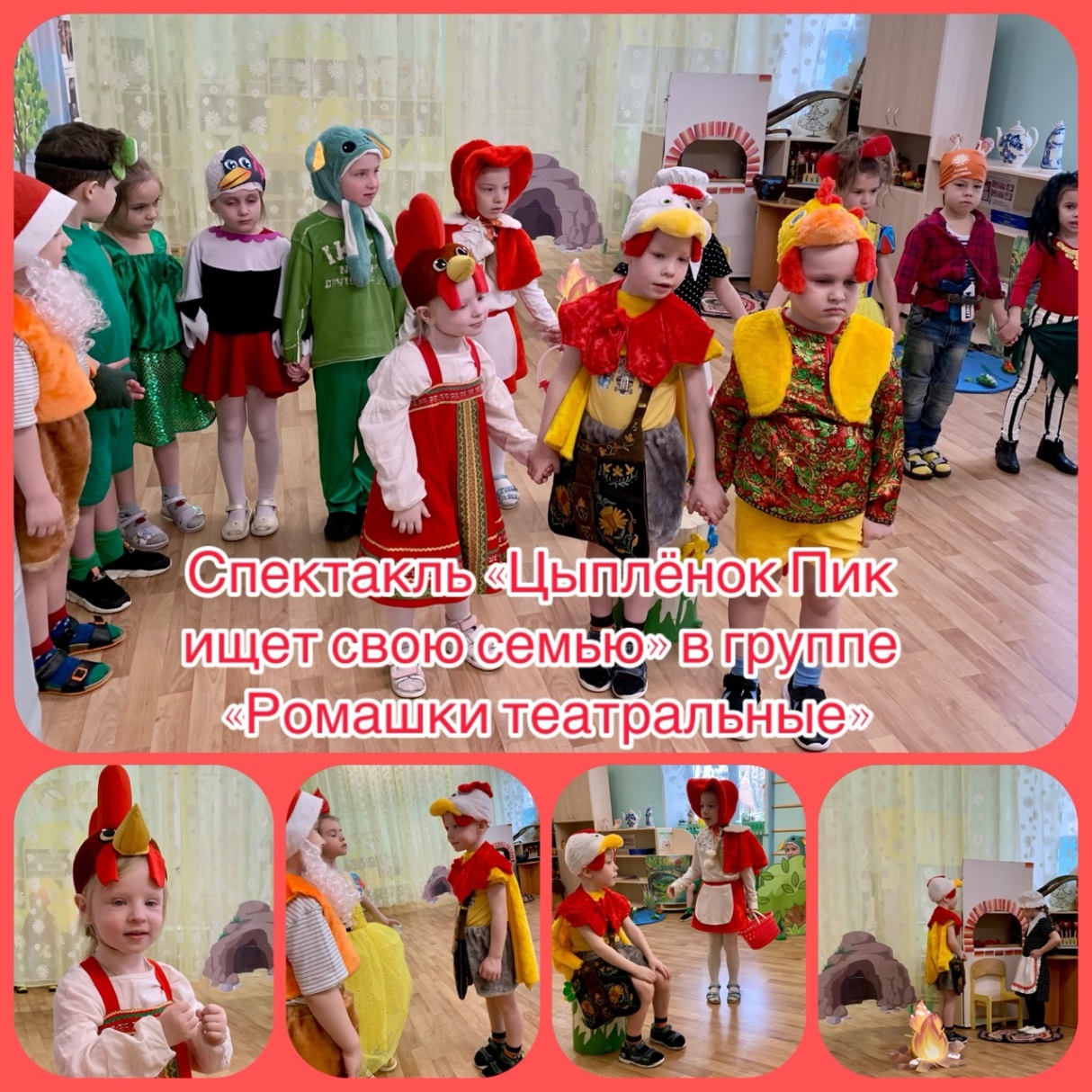 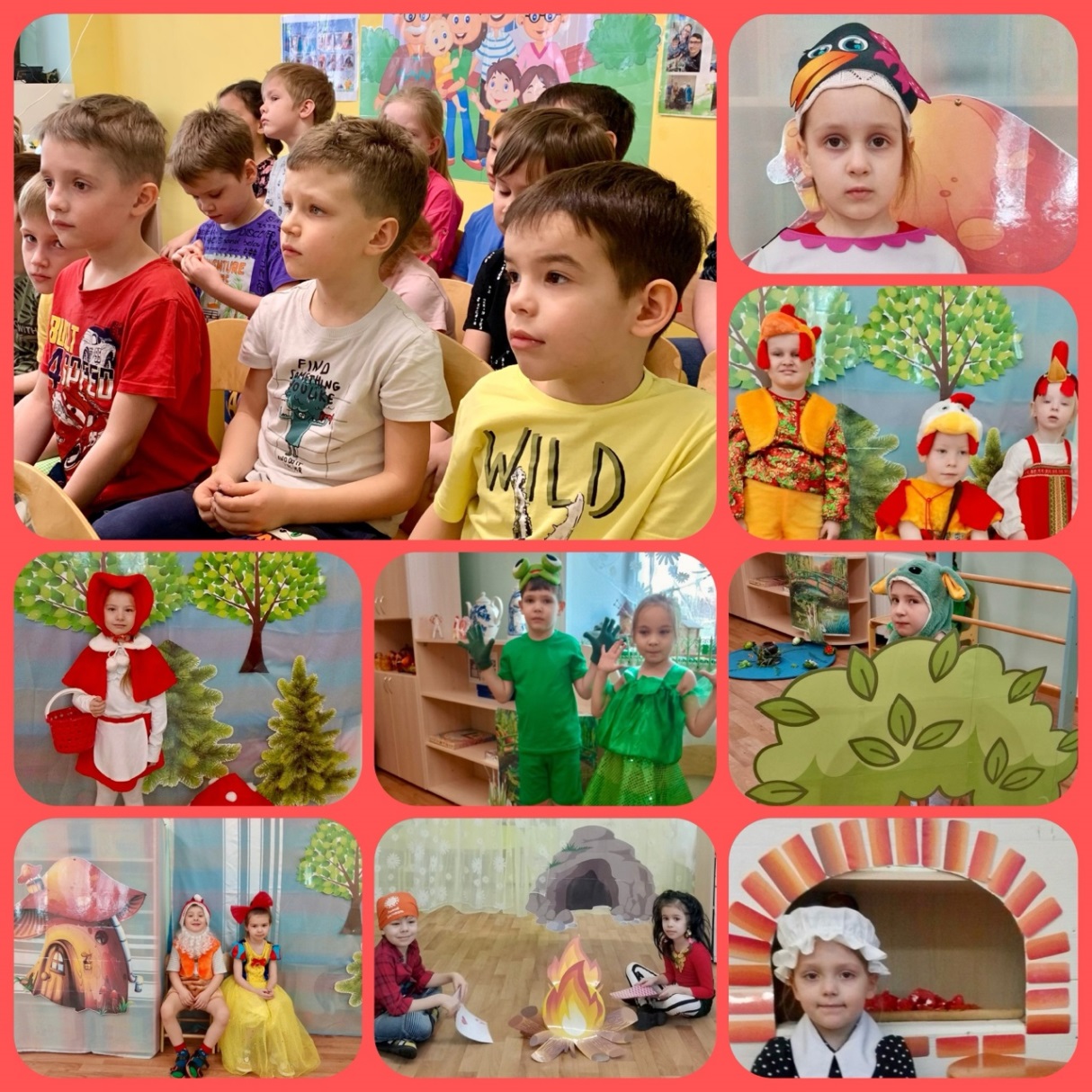 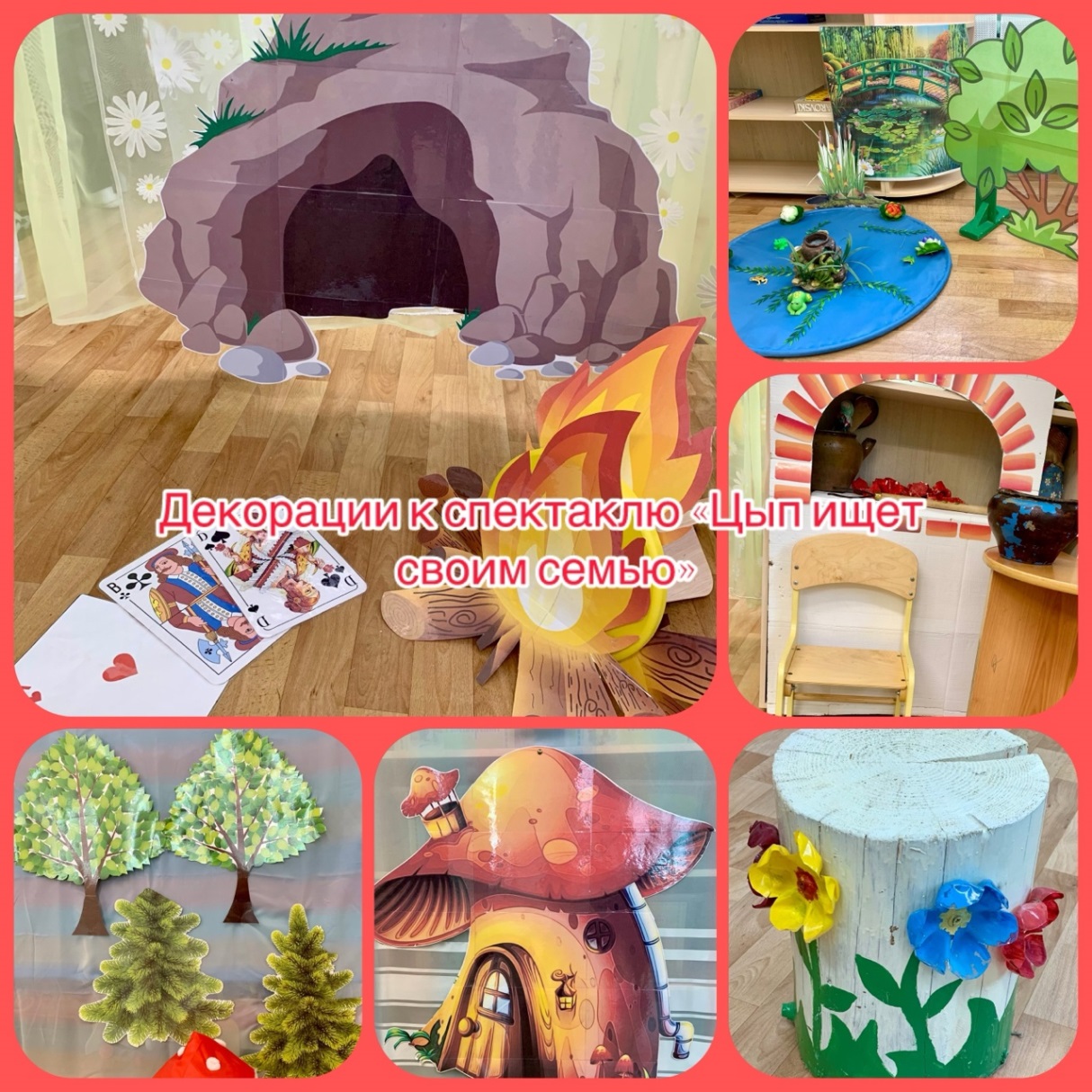 